                                                                                                                                       Приложение №2ПРОЕКТ НА ДОГОВОР ЗА ВЪЗЛАГАНЕ НА ОБЩЕСТВЕНА ПОРЪЧКАДнес, 	2020 г., в гр. Варна, между:Висше военноморско училище “Н.Й.Вапцаров”, със седалище и адрес на управление: гр. Варна, ул. ”Васил Друмев” № 73, Булстат 129004492, представлявано от началника му – флотилен адмирал проф.д.в.н. Боян Кирилов Медникаров и началника на отдел „Финанси“ Милена Стоянова Банкова, наричан/а/о за краткост ВЪЗЛОЖИТЕЛ, от една страна и2		 ЕИК:	, със седалищеи адрес на управление: 		 представлявано от	,наричан за краткост ИЗПЪЛНИТЕЛ отдруга страна(ВЪЗЛОЖИТЕЛЯТ и ИЗПЪЛНИТЕЛЯТ наричани заедно „Страните", а всеки от тях поотделно „Страна");на основание чл. 112, ал. 1 от ЗОП и във връзка със Заповед № 	/	год.на Началника на ВВМУ „Н.Й.Вапцаров“ гр.Варна за класиране на участниците и определяне на изпълнител на обществената поръчка с предмет: Разработване, внедряване и поддръжка на програмна система за управление на учебния процес във ВВМУ „Н.Й.Вапцаров“ , се сключи настоящия договор при следните условия:I. ПРЕДМЕТ НА ДОГОВОРАЧлен 1. ПредметВъзложителят възлага, а Изпълнителят приема да осъществи разработване, внедряване и гаранционна поддръжка на специализиран софтуерен продукт (интегрирана единна система за управление, контрол и администриране на процесите и информационно обслужване на учебната дейност) съгласно техническа спецификация в съществуващите системи/устройства при Възложителя, детайлно описана в Техническото и Ценово предложение на Изпълнителя, неразделна част от Договора („Софтуерните продукти") срещу задължението на Възложителя да ги приеме и да заплати договорената цена съгласно условията, посочени по-долу.Предметът на Договора включва изпълнението на следните дейности:Разработка, доставка и внедряване на Софтуерните продукти в системите, посочени от Възложителя, което включва следните етапи:     - Анализ на данните и изискванията;              - Изготвяне на системен проект;               - Разработване на  софтуерното решение;               - Тестване;               - Внедряване;               - Обучение;              - Гаранционна поддръжкаОбучение на персонала на Възложителя за работа с разработените и внедрени Софтуерни продукти;Прехвърляне на правата на интелектуална собственост върху Софтуерните продукти;Гаранционна поддръжка на Софтуерните продукти, в рамките на посочения в чл. 4.5 срок, считано от датата на приемането им с Приемо-предавателния протокол по алинея (5.1.4);(1.3) Изпълнителят се задължава да изпълни дейностите по алинея (1.1) и алинея (1.2) в съответствие с изискванията на Техническата спецификация на Възложителя, Техническото и Ценовото предложение на Изпълнителя, които са неразделна част от настоящия Договор, в сроковете по настоящия Договор.II. ЦЕНИ И НАЧИН НА ПЛАЩАНЕЧлен 2. ЦенаЗа изпълнението на предмета на Договора, Възложителят се задължава да заплати на Изпълнителя обща цена в размер на [•] лева без ДДС (с думи: [•]) и [•] лева (с думи: [•] лева) с включен ДДС, съгласно Ценовото му предложение, неразделна част от настоящия Договор.Посочените цени са крайни и включват всички разходи и възнаграждения на Изпълнителя за изпълнение на предмета на настоящия Договор, като но не само: разходите за труд, разработване, доставка и внедряване на Софтуерните продукти в системите/устройствата на Възложителя, обучение на специалисти, прехвърляне на правата на интелектуална собственост върху Софтуерните продукти, включително върху изходните (source) кодове всички разходи за извършване на гаранционна поддръжка в определения срок, както и други разходи, необходими или присъщи за изпълнение на предмета на настоящия Договор. Страните се съгласяват, че цената по ал. (2.1) се дължи за изработването, внедряването и функционалността на Софтуерните продукти, представляваща един цялостен продукт, а не за отделните техни елементи или функционалности.Посочените в настоящия Договор цени са крайни и остават непроменени за срока на действието му.Последващи промени в конфигурацията, дизайна и функционалностите на Софтуерните продукти, непредвидени в Техническата спецификация на Възложителя, или налагащи се поради причини, които не могат да бъдат вменени във вина на Изпълнителя или се изпълняват по изрично искане на Възложителя, подлежат на отделно заплащане, съответно са предмет на отделен договор.Член 3. Начин на плащане(3.1) Плащанията се извършват в български лева, с платежно нареждане по следната банкова сметка, посочена от Изпълнителя :[•]. Изпълнителят е длъжен да уведомява писмено Възложителя за всички последващи промени на банковата му сметка в срок до 3(три) дни считано от момента на промяната. В случай че Изпълнителят не уведоми Възложителя в този срок, счита се, че плащанията по посочената в настоящия член банкова сметка са надлежно извършени.Плащането на 100 % (с думи: сто процента) от цената по алинея (2.1) се извършва в срок от 30 календарни дни след доставка и интегриране на Софтуерните продукти и осъществена проверка на функционалността им без забележки, констатирано с подписването на Приемо-предавателния протокол по алинея (5.1.4) и след обучението на персонала на Възложителя за работа със Софтуерните продукти, констатирано с протокола по алинея (5.2.3).За дата на плащането, се счита датата на заверяване на банковата сметка на Изпълнителя със съответната дължима сума.Плащането по алинея 3.2 се извършва след представяне на следните подписани документи кумулативно:Приемо-предавателен протокол за доставка и интегриране на Софтуерните продукти и осъществена проверка на функционалността им, подписан от двете Страни или упълномощени от тях лица;Протокол за извършено обучение на персонала, посочен от Възложителя за работа със Софтуерните продукти;Фактура, издадена от Изпълнителя и подписана от Възложителя или упълномощено от него лице, съдържаща всички законови реквизити.III. СРОКОВЕ. МЯСТО И УСЛОВИЯ НА ДОСТАВКАЧлен 4.Срокове и място на доставкаНастоящият договор влиза в сила от датата на подписването му от страните и обхваща периода до изтичане на срока за гаранционна поддръжка на системите. Изпълнението на поръчката започва при готовност от страна на Възложителя с изпращане на възлагателно писмо, като това следва да се случи не по-късно от 5 месеца, считано от датата на подписването на договора.Срокът за разработка иинтегриране на Софтуерните продукти в системите/устройствата на Възложителя в състояние годно за проверка на функционалността им е:Анализ и дизайн -	работни дни, считано от датата на получаване навъзлагателно писмо от Възложителя за започване;Настройка на платформата и подготовка на прототип - 	 работни дни,считано от датата на получаване на възлагателно писмо от Възложителя за започване;4.2.3. Настройка и пълно разработване на платформата -	работни дни, считаноот датата на получаване на възлагателно писмо от Възложителя за започване;Срокът за окончателна доставка и внедряване в експлоатация на платформата с осъществена проверка на функционалността им и отстраняване на всички констатиранинедостатъци е	работни дни, считано от датата на приемо-предавателен протоколза приключване на дейностите по настройка и пълно разработване на платформата, въз основа на отчета по алинея 5.1.2.Срокът обучение на специалисти, посочени от Възложителя за работа съсспециализираните Софтуерни продукти е 	 работни дни, считано от датата наПриемо-предавателния протокол за доставка по алинея (5.1.4).Изпълнителят е длъжен да извършва гаранционна поддръжка на внедренитеСофтуерни продукти за период от 	, считано от датата на Приемо-предавателния протокол по алинея (5.1.4).Мястото на доставка и внедряване на Софтуерните продукти е ВВМУ „Н.Й.Вапцаров“ – гр.Варна.Член 5. Условия на доставкаДоставкаИзпълнителят се задължава да разработи Софтуерните Продукти, предмет на Договора със свои сили и средства и с технически характеристики и в състояние годно за провеждане на проверка на функционалността им и да ги внедри в системите/устройствата на Възложителя в сроковете по алинея (4.2). Софтуерните продукти ще се считат за изработени в степен годна за проверка на функционалността им ако отговарят на изискванията на Техническата спецификация на Възложителя и Техническото предложение на Изпълнителя.Заедно с изпълнение на задълженията по алинея (5.1.1) и в сроковете по алинея (4.2) Изпълнителят изготвя и предава на Възложителя отчет за извършената работа, в който описва резултати от изпълнението на всеки етап и дейност по проекта.(5.1.3.) Възложителят е длъжен в срок от 10 (десет) работни дни от датата на интегриране на Софтуерните продукти по алинея (5.1.1) и на получаване на отчета по алинея (5.1.2) да ги прегледа и да извърши, съвместно с представители на Изпълнителя, които той е длъжен да осигури, проверка на функционалността на Софтуерните продукти. След провеждане на тестовете, Възложителят изпраща на Изпълнителя констативен протокол, съдържащ описание на констатираните недостатъци, неточности, пропуски, дефекти, несъответствия, проблеми във функционалността и други проблеми (наричани по-нататък „Недостатъци") свързани със Софтуерните продукти.(5.1.4) Изпълнителят се задължава да отстрани всички Недостатъци, констатирани по отношение на Софтуерните продукти и функционалността им, в срок от 10 (десет) работни дни от получаване на констативния протокол по предходния член. Ако след изпълнението на задълженията на Изпълнителя по настоящата точка, Възложителят отново констатира Недостатъци или каквито и да било проблеми свързани Софтуерните продукти и функционирането им, Изпълнителят е длъжен да ги отстрани незабавно, при получаване на съобщение за това от страна на Възложителя. След отстраняването на всички констатирани Недостатъци,Страните подписват Приемо-предавателен протокол за доставка и интегриране на Софтуерните продукти и осъществена проверка на функционалността им („Приемо-предавателен протокол").В случай, че Недостатъците са съществени и не бъдат отстранени до крайния срок за подписване на Приемо-предавателния протокол, посочен в алинея (4.3)или при пълно неизпълнение на задълженията на Изпълнителя да разработи и интегрира Софтуерните продукти в системите/устройствата на Възложителя в този срок, Възложителят има право да прекрати Договора, както и право да получи неустойка в размер на сумата по гаранцията за изпълнение на Договора, включително да усвои сумите по предоставените гаранции.Обучение на персонала(5.2.1) Възложителят предоставя на Изпълнителя списък на лицата, които следва да бъдат обучени за работа със Софтуерните продукти. Възложителят може да заменя специалистиот предоставения списък, не по късно от 5 (пет) дни преди изтичане на срока за обучение по алинея (4.4).Времето и графикът на обучение се съгласуват писмено между Страните, като Изпълнителят осигурява присъствие на обучаващи за договорените в графика период и часове.За извършеното обучение Страните, или упълномощени от тях лица подписват двустранен протокол. Изпълнителят не носи отговорност за забавяне или непровеждане на обучението поради отсъствие на специалистите на Възложителя по време на периода на обучението, при условие, че е уведомил писмено Възложителя за такова отсъствие.Член 6.Когато Изпълнителят е сключил договор/договори за подизпълнение, работата на подизпълнителите се приема от Възложителя в присъствието на Изпълнителя и подизпълнителя по реда и при условията на настоящия Договор, приложими към Изпълнителя.IV. ПРАВА И ЗАДЪЛЖЕНИЯ НА СТРАНИТЕЧлен8. Права и задължения на Изпълнителя(8.1) Изпълнителят се задължава:да разработи и внедри в системите/устройствата на Възложителя,посочени в член 1 от този Договор, съгласно Техническата спецификация на Възложителя, Техническото предложение на Изпълнителя в сроковете и при останалите условия на този Договор;да изпълни възложената му работа така, че тя да бъде напълно годна и функционална за предвиденото в този Договор предназначение, а именно да осигурява управление на учебните процеси в ВВМУ „Н.Й.Вапцаров“;да спазва указанията на Възложителя относно извършената работа;да спазва режима на достъп и правилата за вътрешния ред и безопасност на работа в помещенията на Възложителя;да не разгласява информация за Възложителя и/или негови клиенти и/или други негови съконтрагенти, станала му известна при или по повод изпълнение на възложената му с този Договор работа;да третира всяка получена информация като строго конфиденциална, съответно да не я разкрива пред трети лица;при поискване от страна на Възложителя, да върне или унищожи за негова сметка всички документи получени във връзка с извършената работа;при изпълнение на възложената му с този Договор работа, да не нарушава авторските и другите сродни права на трети лица и да спазва всички разпоредби на действащото българско законодателство във връзка със защита на правата на интелектуална собственост на трети лица. Изпълнителят гарантира, че Софтуерните продукти, така както са доставени не накърняват никакви права на интелектуална собственост, притежавани от трети лица. Изпълнителят гарантира, че притежава всички необходими права на интелектуална собственост или за своя сметка ще осигури законосъобразно придобиване на всички права и други съгласия, необходими му за изпълнение на предмета на Договора;да предостави на Възложителя пълна документация на български език на електронен и/или хартиен носител за функционалността на Софтуерните продукти, включително инструкции за администриране и работа със Софтуерните продукти;да осигури гаранционна поддръжка при условията на този Договор;да предостави на разположение на Възложителя всички програмни кодове, включително и изходния код (sourcecode) на Софтуерните продукти, заедно с документация и описание на логическите връзки, заложени в него, на електронен и/или хартиен носител носител;'Да не възлага работата или части от нея на подизпълнители, извън посочените в офертата на Изпълнителя, освен в случаите и при условията, предвидени в ЗОП/ да възложи съответна част от изпълнението на договора на подизпълнителите, посоченив офертата на Изпълнителя, и да контролира изпълнението на техните задължения.• • * 2Изпълнителят се задължава да сключи договор/договори за подизпълнение с посочените в офертата му подизпълнители в срок от 3 (три) дни от сключване на настоящия Договор. В срок до 3 дни от сключването на договор за подизпълнение или на допълнително споразумение за замяна на посочен в офертата подизпълнител изпълнителят изпраща копие на договора или на допълнителното споразумение на възложителя заедно с доказателства, че са изпълнени условията по чл. 66, ал. 2 и 11 ЗОП.(8.2) Изпълнителят има право:при своевременно и точно изпълнение на задълженията си по настоящия Договор да получи уговорената цена, в сроковете и при условията на този Договор;да изисква разяснения и информация от Възложителя във връзка с изпълнението на поетите задължения по настоящия Договор;да получава необходимото съдействие от Възложителя при изпълнение на задълженията си по този Договор.Член 9. Права и задължения на Възложителя(9.1) Възложителят се задължава:да приеме изпълнението на дейностите, предмет на Договора, когато отговарят на договореното, по реда и при условията на този Договор.да плати на Изпълнителя уговорената цена в сроковете и при условията на настоящия Договор;да окаже необходимото съдействие на Изпълнителя за изпълнение на възложената му работа, включително като предостави информация и достъп до данните, които Изпълнителят е изискал във връзка с изпълнение на задълженията си по настоящия Договор при условията на действащите в МУ правила за информационна сигурност;да предостави на Изпълнителя технически изправни устройства и всички други материални технически средства, необходими за изработката и внедряването на Софтуерните продукти;да осигурява необходимия достъп и условия на работа при посещение на Изпълнителя или негови служители в офисите на Възложителя при условията на действащите във ВВМУ правила за информационна сигурност;1 Клаузата се прилага в зависимост от посоченото в офертата на участника, определен за изпълнител относно възлагането на част от дейностите, включени в обхвата на обществената поръчка за изпълнение на подизпълнител." Разпоредбата се включва в текста на договора, в случай, че в офертата на участника, определен за изпълнител е посочено, че същият ще възложи част от дейностите, включени в обхвата на обществената поръчка за изпълнение на подизпълнител.да осигури за срока на Договора дистанционен достъп до устройствата, на които са или ще бъдат инсталирани Софтуерните продукти, както и до всички други устройства с които Софтуерните продукти ще се интегрират, за целите на изработка, внедряване и последващата техническа поддръжка на Софтуерните продукти с цел осъществяване на гаранционна поддръжка;да придобие необходимите права на интелектуална собственост върху софтуера, които са необходими за интегрирането на Софтуерните продукти и за надлежното изпълнение на настоящия Договор.(9.2) Възложителят има право:Да изисква изпълнението на дейностите, включени в предмета на Договора, качествено, в срок и без отклонения, съгласно изискванията.във всеки момент от изпълнението на този Договор, да извършва проверка относно качеството, стадия на изпълнение, техническите спецификации и др. на Софтуерните продукти;във всеки момент от изпълнението на този Договор да дава предложения за допълнения и изменения с цел оптимизация на Софтуерните продукти, без да изменя предмета на Договора;да прави предложения във връзка с организацията на работния график, в случаите, в които за извършването на работата по настоящия Договор е необходимо участието на Възложителя или на негови служители.V. ГАРАНЦИОННА ПОДДРЪЖКАЧлен 10.Срокът за гаранционна поддръжка на Софтуерните продукти е от [•] ([•]) месеца след приемане на работата с Приемо-предавателния протокол по алинея (5.1.4).В случай, че се установят скрити Недостатъци, за които Изпълнителят е бил уведомен в срока по предходната алинея (10.1), той е длъжен да ги отстрани за своя сметка в най-кратък срок, съгласуван между Страните. Гаранционният срок не тече от момента на предявяване на рекламацията до нейното отстраняване.За възникналите в гаранционния срок Недостатъци по Софтуерните продукти, Възложителят уведомява писмено и/или по електронна поща и/или по факс и/или чрез „Уеб-базирана система за следене на проблемите" Изпълнителя, като в срок от 24 (двадесет и четири) часа от възникването, Изпълнителят, съгласувано с Възложителя е длъжен да започне работа по отстраняването на Недостатъците. Времето за отстраняване на Недостатъците е не повече от 10 работни дни. Срокът за гаранционна поддръжка на Софтуерните продукти, се удължава със срока през който е траело отстраняването на Недостатъците(10.4.) Недостатъци настъпили в резултат на изменение на дизайна и/или конфигурацията на Софтуерните продукти или на неправилното им използване от Възложителя или от негови служители не се покрива от гаранцията, съответно са за сметка на Възложителя. (10.5) Без оглед на предоставената гаранция, Изпълнителят гарантира, че Софтуерните продукти ще представляват завършено, интегрирано решение на изискванията на Възложителя и ще осигуряват функционалността и добрата работа на системата, в която са интегрирани, съгласно Техническата спецификация. Изпълнителят поема отговорност зауспешното взаимодействие и интегриране на всички продукти и компоненти доставени в изпълнение на Договора.VI. ГАРАНЦИЯ ЗА ИЗПЪЛНЕНИЕЧлен 11. Видове гаранции и форма на гаранциитеВидове и размер на гаранциитеИзпълнителят гарантира изпълнението на произтичащите от настоящия Договор свои задължения с гаранция за изпълнение в размер на 5% (пет процента) от стойността на Договора по алинея(2.1);Изпълнителят представя документ за внесена гаранции за изпълнение на Договора преди датата на сключване на договора.Форма на гаранциитеИзпълнителят избира формата на гаранцията измежду една от следните: (i) парична сума внесена по банковата сметка на Възложителя; (ii) банкова гаранция; или (iii) застраховка, която обезпечава изпълнението чрез покритие на отговорността на Изпълнителя.Член 12. Изисквания по отношение на гаранциитеКогато гаранцията се представя във вид на парична сума, тя се внася по следната банкова сметка на Възложителя: ......................................................................................................................Всички банкови разходи, свързани с преводите на сумата са за сметка на Изпълнителя;Когато Изпълнителят представя банкова гаранция се представя оригиналът й, като тя е безусловна, неотменяема и непрехвърляема като покрива 100 % (сто процента) от стойността на гаранцията за изпълнение със срок на валидност, срока на действие на Договора, плюс един месец.Страните се съгласяват в случай на учредяване на банкова гаранция, тя да съдържа условие, че при първо поискване банката следва да заплати сумата по гаранцията независимо от направените възражения и защита, възникващи във връзка с основните задължения.Всички банкови разходи, свързани с обслужването на превода на гаранцията, включително при нейното възстановяване, са за сметка на Изпълнителя.Застраховката, която обезпечава изпълнението, чрез покритие на отговорността на Изпълнителя, е със срок на валидност, срока на действие на договора, плюс 30 (тридесет) дни. Възложителят следва да бъде посочен като трето ползващо се лице по тази застраховка. Застраховката следва да покрива отговорността на Изпълнителя при пълно или частично неизпълнение на Договора и не може да бъде използвана за обезпечение на неговата отговорността по друг договор. Застрахователната полица следва да съдържа клауза, че Застрахователят приема неотменимо и безусловно да обезщети ползващото се лице и да изплати всички дължими суми при получаване на първо мотивирано писмено искане за плащане до размера на гаранцията. Разходите по сключването на застрахователния договор и поддържането на валидността на застраховката за изисквания срок, както и по всяко изплащане на застрахователно обезщетение в полза на Възложителя, при наличие на основание за това, са за сметка на Изпълнителя.Член 13. Задържане и освобождаване на гаранциите.	Възложителят освобождава гаранцията за изпълнение на Договора на етапи и при условия, както следва:частично освобождаване в размер на 80 % (осемдесет процента) от стойността на Договора в размер на [•] ([•]) лева, в срок до 10 (десет) дни, след доставка и интегриране на Софтуерните продукти и осъществена проверка на функционалността им, констатирано с подписването на Приемо-предавателния протокол по алинея(5.1.4) и след обучението на персонала на Възложителя за работа със Софтуерните продукти, констатирано с протокола по алинея(5.2.3).,при липса на възражения по изпълнението и при условие, че сумите по гаранциите не са задържани,или не са настъпили условия за задържането им;окончателно освобождаване на сумата по гаранцията в размер 20 % (двадесет процента) от стойността на Договора в размер на [•] ([•]) лева се освобождава след постъпило писмено искане от Изпълнителя за това в срок до 10 (десет), след изтичане на срока за гаранционна поддръжка на Софтуерните продукти, посочен в алинея(4.5) от настоящия Договор, при липса на възражения по изпълнението и при условие, че сумите по гаранциите не са задържани, или не са настъпили условия за задържането им.Ако Изпълнителят е представил банкова гаранция за изпълнение на Договора, преди частичното й освобождаване следва да представи гаранция за изпълнение в остатъчния изискуем по Договора размер на гаранцията след приспадане на сумата по алинея (13.1.1).Ако Изпълнителят е внесъл гаранцията за изпълнение на Договора по банков път, Възложителят освобождава съответната част от нея в срока и при условията на алинея(13.1).Възложителят не дължи лихви върху сумите по предоставените гаранции, независимо от формата под която са предоставени.Гаранциите не се освобождават от Възложителя, ако в процеса на изпълнение на Договора е възникнал спор между Страните относно неизпълнение на задълженията на Изпълнителя и въпросът е отнесен за решаване пред съд. При решаване на спора в полза на Възложителя той може да пристъпи към усвояване на гаранциите.(13.6.)Възложителят има право да задържи изцяло или частично гаранцията за изпълнение, при пълно или частично неизпълнение на задълженията по настоящия Договор от страна на Изпълнителя и/или при разваляне или прекратяване на настоящия Договор по вина на Изпълнителя. В тези случаи, Възложителят има право да задържи от гаранцията за изпълнение суми, покриващи отговорността на Изпълнителя за неизпълнението.Възложителят има право да задържа от сумите по гаранцията за изпълнение суми равни на размера на начислените неустойки и обезщетения по настоящия Договор, поради неизпълнение на задълженията на Изпълнителя.В случай на задържане от Възложителя на суми от гаранцията, Изпълнителят е длъжен в срок до 10 (десет) дни да допълни гаранцията до уговореният й размер, като внесе усвоената от Възложителя сума по сметка на Възложителя, или учреди банкова гаранция за сума в размер на усвоената или да дозастрахова отговорността си до уговорения размер (11.1).VII.	АВТОРСКИ ПРАВАЧлен 14.(14.1) Страните се споразумяват изрично и потвърждават, че авторските и всички сродни права и собствеността върху изработените Софтуерни продукти, техният изходен програмен код, дизайнът на интерфейсите и базите данни, чиято разработка е предмет на Договора и всички съпътстващи изработката им проучвания, разработки, скици, чертежи,планове, модели, документи, софтуер, дизайни, описания, документи, данни, файлове, матрици или каквито и да било средства и носители и свързаната с тях документация и други продукти, възникват директно за Възложителя, в пълния им обем, съгласно действащото законодателство, а в случай че това не е възможно ще се считат за прехвърлени на Възложителя в пълния им обем, без никакви ограничения в използването, изменението и разпространението им и без Възложителят да дължи каквито и да било допълнителни плащания и суми освен договорената цена по алинея (2.1). Софтуерните продукти трябва да отговарят на критериите за софтуер с отворен код. За разработка трябва да се използват хранилището и системата за контрол на версиите, поддържани от Държавна агенция "Електронно управление".Изпълнителят потвърждава, че Техническата спецификация на Възложителя и цялата информация предоставена му от Възложителя за изпълнение на задълженията му по настоящия Договор, са изключителна собственост на Възложителя и същият притежава авторските права върху тях, като Изпълнителят единствено адаптира концепцията на Възложителя във вид и по начин, позволяващи използването й за посочените по-горе цели, като всички адаптации, направени в изпълнение на този Договор, както и авторските права върху тях остават изключителна собственост на Възложителя и могат да бъдат използвани по негово собствено усмотрение свободно в други проекти, развивани, или осъществявани от него.Настоящият Договор се счита и следва да бъде тълкуван като договор за създаване на обект на авторско право (произведение) по поръчка, съгласно член 42 (1) от Закон за авторското право и сродните му права, обн. ДВ, бр. 56 от 29.06.1993 с последващите му изменения и допълнения („ЗАПСП"), като Страните изрично се съгласяват и споразумяват,авторските права върху Софтуерните продукти и части от тях, включително имуществените права съгласно раздел II от ЗАПСП и прехвърлимите неимуществени права, съгласно член 15 от ЗАПСП ще възникнат и принадлежат изцяло и безусловно на Възложителя, като Изпълнителят декларира и гарантира, че те няма да бъдат обременени с каквито и да било тежести, залози, искове, претенции на трети лица, възбрани и други тежести или права на трети лица;Изпълнителят предоставя на Възложителя изключителни права по смисъла на член 36, ал. 2 от ЗАПСП за използване на Софтуерните продукти и техни елементи, и обектите, изброени в алинея(14.1) или части от тях, в случай че авторските права върху тях не могат да възникнат директно за Възложителя,като Страните потвърждават, че договорената цена по алинея (2.1), включва предоставянето на правата съгласно точки (i) и (ii) по-горе и че така определената цена е достатъчна, справедлива и определена по взаимно съгласие на Страните.За избягване на съмнение, Страните потвърждават и се съгласяват, че правата на Възложителя върху Софтуерните продукти и обектите, изброени в алинея (14.1), включително и изключителното право на ползване по точка (ii) обхващат всички видове използване, както е предвидено в ЗАПСП, без никакви ограничения по отношение на срокове и територия, включително но не само: право на ползване, промяна, изменение, възпроизвеждане, публикуване, разпространение, продажба, адаптиране, прехвърляне, представяне, маркетинг, разпореждане по какъвто и да било начин и с каквито и да било средства в най-широк възможен смисъл и по най-широк възможен начин за целия срок на действие и закрила на авторското право, за всички държави, където това право може дабъде признато. Това право на Възложителя е без ограничение по отношение на броя на възпроизвеждането, разпространението или представянето и е валидно за всички държави, езици и начин на опериране.Освен това Изпълнителят потвърждава и се съгласява, че цялата търговска репутация и ползи, произтичащи от Софтуерните продукти ще възникват и принадлежат на Възложителя и Изпълнителят няма да има каквито и да било права и/или претенции в това отношение. Изпълнителят също потвърждава и се съгласява, че не притежава, няма и не може да предявява претенции по отношение на каквито и да било права на интелектуална собственост върху Софтуерните продукти.(14.4) Изпълнителят няма право да прехвърля на трети лица каквито и да било права свързани със Софтуерните продукти, включително, но не само правото на ползване и/или на промяна, както и няма право да използва и/или прехвърля, разкрива или предоставя по какъвто и да било начин на трети лица концепцията на Възложителя, съдържаща се в Техническата спецификация и останалите договорни документи.VIII. НЕУСТОЙКИЧлен 15.При забавено изпълнение на задължения по Договора от страна на Изпълнителя в нарушение на предвидените в този Договор срокове, същият заплаща на Възложителя неустойка в размер на 0,2% от сумата по алинея 2.1 за всеки просрочен ден, но не повече от 5 % от общата цена на Договора по алинея(2.1).При забава на Възложителя за изпълнение на задълженията му за плащане по Договора, същият заплаща на Изпълнителя неустойка в размер на 0,2 % от дължимата сума за всеки просрочен ден, но не повече от 5 % от общата цена на Договора по алинея (2.1).При неизпълнение или лошо изпълнение от страна на Изпълнителя на задълженията му за обучение на персонала на Възложителя, Изпълнителят дължи неустойка в размер на 5 % от общата цена на Договора по алинея (2.1).При системно (три и повече пъти) неизпълнение, включително отказ за изпълнение на задълженията за гаранционна поддръжка в срока по гаранцията, Изпълнителят дължи на Възложителя неустойка в размер на 5 % от общата цена на Договора по алинея (2.1).При пълно неизпълнение на задълженията за гаранционна поддръжка в срока по гаранцията, Възложителят има право да прекрати незабавно Договора, като Изпълнителят дължи на Възложителя връщане на сумата за гаранционна поддръжка, заедно с неустойка в размер на 5 % от общата цена на Договора по алинея (2.1).При нарушение от страна на Изпълнителя на правата на Интелектуална собственост на Възложителя, Изпълнителят дължи неустойка в размер на 10 % от стойността на Договора.Възложителят може да претендира обезщетение за нанесени вреди и пропуснати ползи по общия ред, независимо от начислените неустойки и независимо от усвояването на гаранцията за изпълнение.(15.8.) Неустойките се заплащат незабавно, при поискване от Възложителя, по следната банкова сметка................................................................................................................................................В случай че банковата сметка на Възложителя не е заверена със сумата на неустойката в срок от 10 (десет) дни от искането на Възложителя за плащане на неустойка, Възложителят има право да задържи съответната сума от гаранцията за изпълнение.IX. ПОДИЗПЪЛНИТЕЛИ3Член 16. Общи условия приложими към ПодизпълнителитеЗа извършване на дейностите по Договора, Изпълнителят има право да ползва само подизпълнителите, посочени от него в офертата, въз основа на която е избран за Изпълнител.Процентното участие на подизпълнителите в цената за изпълнение на Договора не може да бъде различно от посоченото в офертата на Изпълнителя.Изпълнителят може да извършва замяна на посочените подизпълнители за изпълнение на Договора, както и да включва нови подизпълнители в предвидените в ЗОП случаи и при предвидените в ЗОП условия.Независимо от използването на подизпълнители, отговорността за изпълнение на настоящия Договор и на Изпълнителя.Сключването на договор с подизпълнител, който не е обявен в офертата на Изпълнителя и не е включен по време на изпълнение на Договора по предвидения в ЗОП ред или изпълнението на дейностите по договора от лице, което не е подизпълнител, обявено в офертата на Изпълнителя, се счита за неизпълнение на Договора и е основание за едностранно прекратяване на договора от страна на Възложителя и за усвояване на пълния размер на гаранцията за изпълнение.Член17. Договори с подизпълнители(17.1) При сключването на Договорите с подизпълнителите, оферирани в офертата на Изпълнителя, последният е длъжен да създаде условия и гаранции, че:приложимите клаузи на Договора са задължителни за изпълнение от подизпълнителите;действията на Подизпълнителите няма да доведат пряко или косвено до неизпълнение на Договора;при осъществяване на контролните си функции по договора Възложителят ще може безпрепятствено да извършва проверка на дейността и документацията на подизпълнителите.Член 18. Разплащане с подизпълнителиКогато частта от поръчката, която се изпълнява от подизпълнител, може да бъде предадена като отделен обект на Изпълнителя или на Възложителя, Възложителят заплаща възнаграждение за тази част директно на подизпълнителя.Разплащанията по алинея (18.1) се осъществяват въз основа на искане, отправено от подизпълнителя до Възложителя чрез Изпълнителя, който е длъжен да го предостави на Възложителя в 15-дневен срок от получаването му.Към искането по алинея (18.2) Изпълнителят предоставя становище, от което да е видно дали оспорва плащанията или част от тях като недължими.Възложителят има право да откаже плащане по алинея (18.2), когато искането за плащане е оспорено, до момента на отстраняване на причината за отказа.^Изискванията и условията, предвидени в този раздел се прилагат в случаите, когато Изпълнителят е предвидил използването на подизпълнителиX. УСЛОВИЯ ЗА ПРЕКРАТЯВАНЕ И РАЗВАЛЯНЕ НА ДОГОВОРА Член 19.Настоящият Договор се прекратява в следните случаи:по взаимно съгласие на Страните, изразено в писмена форма;с изтичане на уговорения срок;когато са настъпили съществени промени във финансирането на обществената поръчка - предмет на Договора, извън правомощията на Възложителя, които той не е могъл или не е бил длъжен да предвиди или да предотврати - с писмено уведомление от Възложителя, веднага след настъпване на обстоятелствата;При настъпване на невиновна невъзможност за изпълнение непредвидено или непредотвратимо събитие от извънреден характер, възникнало след сключването на Договора(„непреодолима сила") продължила по-дълго от 90 дни;При прекратяване на юридическо лице - страна по договора без правоприемство, по смисъла на законодателството на държавата, в която съответното лице е установено;При условията по чл. 5, ал. 1, т. 3, б. "б" от Закона за икономическите и финансовите отношения с дружествата, регистрирани в юрисдикции с преференциален данъчен режим, контролираните от тях лица и техните действителни собственици (ЗИФОДРЮДРКЛТДС).Възложителят може да прекрати Договора едностранно без предизвестие и с уведомление, изпратено до Изпълнителя:При системно (три и повече пъти)неизпълнение на задълженията за гаранционна поддръжка в срока по гаранцията, както и при пълно неизпълнение на задълженията на Изпълнителя за гаранционна поддръжка; илипри пълно неизпълнение на задълженията на Изпълнителя за обучение на персонала на Възложителя; илиизползва подизпълнител, без да е декларирал това в документите за участие, или използва подизпълнител, който е различен от този, който е посочен, освен в случаите, в които замяната, съответно включването на подизпълнител е извършено със съгласието на Възложителя и в съответствие със ЗОП и настоящия Договор;ВЪЗЛОЖИТЕЛЯТ прекратява Договора в случаите по чл.118, ал.1 от ЗОП, без да дължи обезщетение на ИЗПЪЛНИТЕЛЯ за претърпени от прекратяването на Договора вреди, освен ако прекратяването е на основание чл.118, ал.1, т.1 от ЗОП. В последния случай, размерът на обезщетението се определя в протокол или споразумение, подписано от Страните, а при непостигане на съгласие - по реда на клаузата за разрешаване на спорове по този Договор.Прекратяването става след уреждане на финансовите взаимоотношения между Страните за извършените от страна на Изпълнителя и одобрени от Възложителя дейности по изпълнение на Договора.Възложителят може да развали Договора по реда и при условията предвидени в него или в приложимото законодателствоЧлен 20.Настоящият Договор може да бъде изменян или допълван от Страните при условията на чл. 116 отЗОП.НЕПРЕОДОЛИМА СИЛАЧлен21.Страните се освобождават от отговорност за неизпълнение на задълженията си, когато невъзможността за изпълнение се дължи на непреодолима сила. Никоя от Страните не може да се позовава на непреодолима сила, ако е била в забава и не е информирала другата Страна за възникването на непреодолима сила.Страната,	засегната от непреодолима сила, е длъжна да предприеме всички разумни усилия и мерки, за да намали до минимум понесените вреди и загуби, както и да уведоми писмено другата Страна незабавно при настъпване на непреодолимата сила.Докато	трае непреодолимата сила, изпълнението на задължението се спира.Не може да се позовава на непреодолима сила онази Страна, чиято небрежност или умишлени действия или бездействия са довели до невъзможност за изпълнение на Договора.КОНФИДЕНЦИАЛНОСТ4Член22.Страните се съгласяват да третират като конфиденциална следната информация, получена при и по повод изпълнението на Договора: вътрешни правила и процедури, структура, начин на функциониране на ВВМУ, комуникации, мрежи и информационни системи на ВВМУ, изготвени в хода на изпълнението документи и/или всякакви други резултати от изпълнението, разработена в полза на ВВМУ или предоставена им документация или програмен код в явен и изпълним вид във връзка с изпълнението на настоящата поръчка; всякаква финансова, търговска, техническа или друга информация, анализи, съставени материали, изследвания, документи или други материали, свързани с бизнеса, управлението или дейността на другата Страна, от каквото и да е естество или в каквато и да е форма, включително, финансови и оперативни резултати, пазари, настоящи или потенциални клиенти, собственост, методи на работа, персонал, договори, ангажименти, правни въпроси или стратегии, продукти, процеси, свързани с документация, чертежи, спецификации, диаграми, планове, уведомления, данни, образци, модели, мостри, софтуер, софтуерни приложения, компютърни устройства или други материали или записи или друга информация, независимо дали в писмен или устен вид, или съдържаща се на компютърен диск или друго устройство.Никоя Страна няма право без предварителното писмено съгласие на другата да разкрива по какъвто и да е начин и под каквато и да е форма конфиденциална информация, на когото и да е, освен пред своите служители и/или консултанти. Разкриването на конфиденциална информация пред такъв служител/консултант се осъществява само в необходимата степен и само за целите на изпълнението на Договора и след поемане на съответните задължения за конфиденциалност. Задълженията по тази клауза се отнасят до Страните, всички техни поделения, контролирани от тях фирми и организации, всички техни служители и наети от тях физически или юридически лица, като Страните отговарят за изпълнението на тези задължения от страна на такива лица.Не се счита за нарушение на задълженията за неразкриване на конфиденциална информация, когато:1. Информацията е станала или става публично достъпна, без нарушаване на този Договор от която и да е от Страните;4Клаузата се поставя по преценка на странитеИнформацията се изисква по силата на закон, приложим спрямо която и да е от Страните; илиПредоставянето на информацията се изисква от регулаторен или друг компетентен орган и съответната Страна е длъжна да изпълни такова изискване;В случаите по точки 2 или 3 Страната, която следва да предостави информацията, уведомява незабавно другата Страна по Договора.Задълженията, свързани с неразкриване на конфиденциалната информация остават в сила и след прекратяване на Договора на каквото и да е основание.Обработването на лични данни на физически лица в процеса на изпълнение на настоящия договор, ще се извършва при условията на чл. 28 от Общия регламент за защита на личните данни - Регламент (ЕС) 2016/679 и приложимото национално законодателствоXIII. ДОПЪЛНИТЕЛНИ РАЗПОРЕДЕНЧлен 23.За всички неуредени в настоящия Договор въпроси се прилага действащото българско законодателство.Член 24.Упълномощени представители на Страните, които могат да приемат и правят изявления по изпълнението на настоящия Договор са:ЗА ВЪЗЛОЖИТЕЛЯ:[•]Телефон: [•] Email: [•]ЗА ИЗПЪЛНИТЕЛЯ:[•]Телефон:[•] Email: [•]Всички съобщения и уведомления, свързани с изпълнението на този Договор, следва да съдържат наименованието и номера на Договора, да бъдат в писмена форма за действителност.Страните се задължават да се информират взаимно за всяка промяна на правния си статут, адресите си на управление, телефоните и лицата, които ги представляват.Официална кореспонденция между Страните се разменя на посочените в настоящия Договор адреси на управление, освен ако Страните не се информират писмено за други свои адреси. При неуведомяване или несвоевременно уведомяване за промяна на адрес, кореспонденцията изпратена на адресите по настоящия член 24 се считат за валидно изпратени и получени от другата Страна.Всички съобщения и уведомления се изпращат по пощата с препоръчана пратка или по куриер. Писмените уведомления между Страните по настоящия Договор се считат за валидно изпратени по факс с автоматично генерирано съобщение за получаване от адресата или по електронната поща на страните, подписани с електронен подпис.Член 25.Изпълнителят няма право да прехвърля своите права или задължения по настоящия Договор на трети лица, освен в случаите предвидени в ЗОП.Член 26.Всички спорове, породени от този Договор или отнасящи се до него, ще бъдат разрешавани първо по извънсъдебен ред чрез преговори между двете Страни, като в случай на спор, всяка Страна може да изпрати на другата на посочените адреси за кореспонденция по-долу покана за преговори с посочване на дата, час и място за преговори.В случай на непостигане на договореност по реда на предходната алинея, всички спорове, породени от този Договор или отнасящи се до него, включително споровете, отнасящи се до неговото тълкуване, недействителност, неизпълнение или прекратяване ще бъдат отнасяни за разглеждане и решаване от компетентния съд на Република България по реда на ГПК.Член 27.Нищожността на някоя от клаузите по Договора или на допълнително уговорени условия не води до нищожност на друга клауза или на Договора като цяло.Член 28Неразделна част от настоящия Договор са следните приложения:Приложение № 1 - Техническа спецификация на Възложителя;Приложение № 2 - Техническо и Ценово предложение на Изпълнителя;Настоящият договор се състави в три еднообразни екземпляра на български език - един за ИЗПЪЛНИТЕЛЯ и три за ВЪЗЛОЖИТЕЛЯ.ЗА ВЪЗЛОЖИТЕЛЯ:	ЗА ИЗПЪЛНИТЕЛЯ: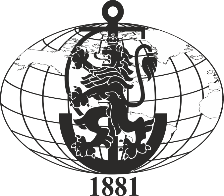 ВИСШЕ ВОЕННОМОРСКО УЧИЛИЩЕ „Н. Й. ВАПЦАРОВ“9002 Варна, ул. „В. Друмев“ No73, тел.052/632-015, факс 052/303-163ВИСШЕ ВОЕННОМОРСКО УЧИЛИЩЕ „Н. Й. ВАПЦАРОВ“9002 Варна, ул. „В. Друмев“ No73, тел.052/632-015, факс 052/303-163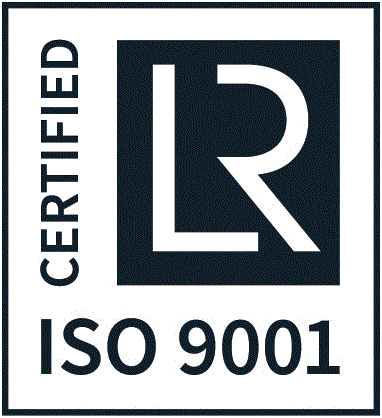 